EC8 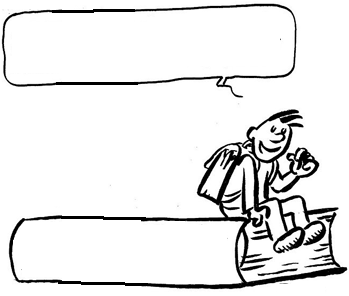 Les gestes de premiers secoursLe corps humain, rappel anatomique :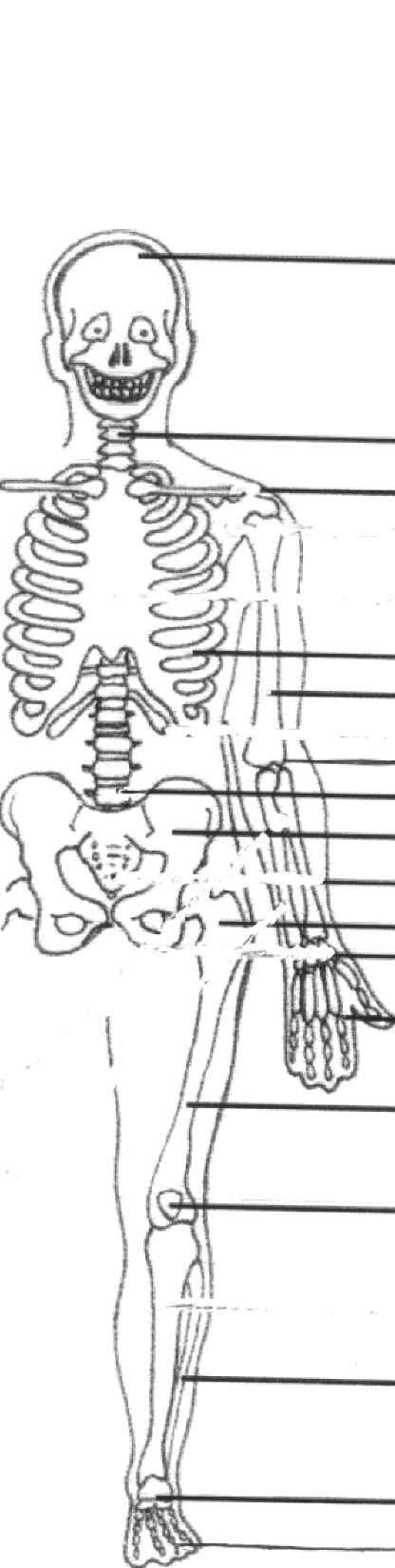 Dans tous les cas, il faut d’abord protéger la victime, alerter les secours (le SAMU : 15 ou 112) puis secourir en suivant les conseils du médecin.Ce qu’il faut dire au médecin :                      Bonjour, comment je m’appelle : nom, prénom          Où je me trouve          Le numéro de téléphone d’où j’appelle                      Où la victime est blessée : dire pourquoi on appelle avec le plus de précision	           Suivre les conseils du médecin pour secourir la victime	           Ne pas raccrocher tant qu’on ne l’a pas dit.Ce qu’il faut faire si :                         Je saigne du nez Asseoir la victime, tenir la narine 10 min en pression. Si saignement de plus de 10 min, appeler les secours.                       	  J’ai mal au bras après une chute Bouger le moins possible la victime, si possible s’asseoir et maintenir le bras en écharpe, appeler les secours.   		  Je suis tombé parterre je ne peux me relever j’ai mal à la jambe Bouger le moins possible la victime, maintenir la jambe dans la position, couvrir la victime, et appeler les secours.                          Je suis évanoui, je respire faiblement Mettre la victime en PLS et appeler les secours.